Publicado en  el 22/10/2015 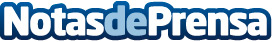 Paquete de octubre de procedimientos por incumplimiento: principales decisionesDatos de contacto:Nota de prensa publicada en: https://www.notasdeprensa.es/paquete-de-octubre-de-procedimientos-por_1 Categorias: Internacional Derecho Otras Industrias http://www.notasdeprensa.es